Предмет2А2Б2ВРусский язык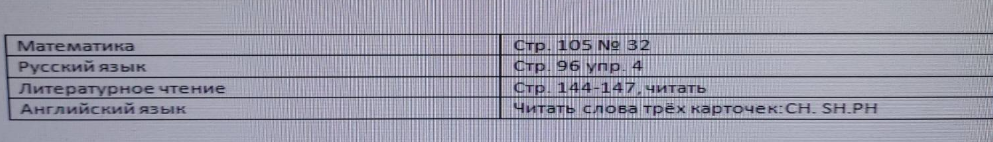 стр. 130 упр.5математикастр.96 номер 14Литературное чтениестр. 134-138 читать, ответы на вопросы